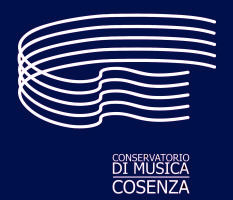 ViolaFest Nazionale“Essere Violista Oggi”Cosenza, 11-13 maggio 2017SCHEDA DI ADESIONEIl/la sottoscritto/a________________________ codice fiscale  ___________________________nato/a a _____________________________________ il _______________________________ residente a _____________________ in via  _____________________________ cap ________tel.__________________________ e-mail __________________________@_______________ CHIEDE□ 	di partecipare al ViolaFest Nazionale di Cosenza □ 	di suonare in un recital condiviso (nome compositore, titolo completo brano) ___________________________________________________________________________________________________________________________________________________________   □ 	di esporre viole e/o oggettistica di interesse violistico (specificare)______________________________________________________________________________□ 	di suonare nella/e masterclass________________________________________________ ______________________________________________________________________________tenuta/e dal maestro/i ____________________________________________________________________________________________________________________________________________□ 	di partecipare attivamente alla Tavola Rotonda (solo violisti professionisti) ______________________________________________________________________________ A TAL FINE DICHIARA□ di essere docente di_____________________________________________________________presso_________________________________________________________________________□ di lavorare come______________________ presso____________________________________□ di essere diplomato/laureato in __________________________ nell’ a.a ___________________ presso ________________________________________________________________________□ di essere studente del corso accademico/pre-accademico presso il conservatorio ____________________________________________ docente ___________________________□ di essere socio dell’Associazione Italiana della Viola per il 2017https://associazioneitalianadellaviola.wordpress.com/per-aderire/ Allega alla presente domanda di adesione un breve curriculum artistico.Luogo e data____________________________________________________________________Firma per accettazione ____________________________________________________________Firma del genitore (solo per i minorenni) ______________________________________________PRIVACY (D.Lgs. 196/2003)Si informa che i dati forniti saranno tenuti rigorosamente riservati e verranno utilizzati unicamente dall’Associazione per dar corso alla richiesta di adesione e agli adempimenti di legge correlati. I dati saranno utilizzati anche per comunicazioni sociali e resteranno a disposizione per esercitare tutti i diritti previsti dell'art. 7 del citato decreto legislativo. Per nessun motivo tali dati verranno divulgati a terzi senza il necessario consenso. Titolare del trattamento dei dati raccolti è: il rappresentante legale pro tempore dell’Associazione Italiana della Viola.Luogo e data____________________________________________________________________Firma per accettazione ____________________________________________________________Firma del genitore (solo per i minorenni) ______________________________________________Per ulteriori informazioni si prega di contattare Samuele Danese e Dorotea Vismara, coordinatori del VFN Cosenza 2017 e docenti di viola presso il Conservatorio “Stanislao Giacomantonio” di Cosenza a violafestcosenza2017@gmail.com 